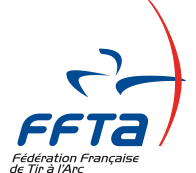 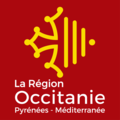 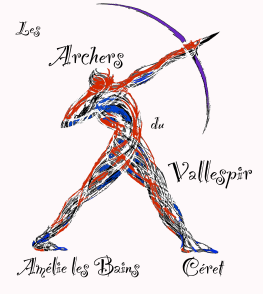 LES ARCHERS DU VALLESPIROnt le plaisir de vous inviter leDIMANCHE 12 DECEMBRE 2021Pour leurCONCOURS TIR EN SALLESELECTIF POUR LES CHAMPIONNATS DE FRANCELIEU : Gymnase des tilleuls – Avenue des tilleuls- 66400 CeretCoordonnées GPS : 2.75397000 – 42.48546000Contrôle du matériel avant l’échauffemenbtTrispot pour les arcs classiqued sur demande à l’inscriptionRythme de tir AB/CD                                                   ENGAGEMENTS : Adultes 1 départ 10 € - 2 départs 15 €   Jeunes 1 départ    8 € - 2 départs 12 €CLOTURE DES INSCRIPTIONS : mercredi 08 Décembre 2021@ – arcduvallespir@gmail.comTél – 06 51 25 67 90Les mesures sanitaires en vigueur seront appliquées lors du concours (pass sanitaire pour les plus de 12ans et masques pour tous sauf pendant les tirs)Tenue blanche ou de club conseillée et chaussures de sport obligatoiresLicence et certificat médical (si non sur licence) à présenter au greffeBuvette à disposition : Boissons fraiches et chaudes, friandises, sandwichs.Un pot de l’amitié vous sera servi à la fin du concoursLes Archers du Vallespir – 12 rue des Cortalets – 66400 - CéretTél. 06 17 62 09 50      Courriel :  arcduvallespir@gmail.com Ass. loi 1901 déclarée en Préfecture des PO sous le N° 0661001431 – Numéro SIRET :  447 945 296 00013 – Agrément DDCS :  66 S 1074N° FFTA :  11 66 186 HORAIRESGreffeEchauffementDébut des tirsMATIN8H008h30  (20mn)8h50APRES-MIDI13H1513H45 (20mn)14H05